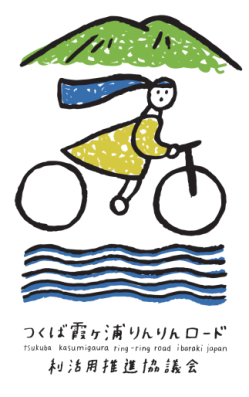 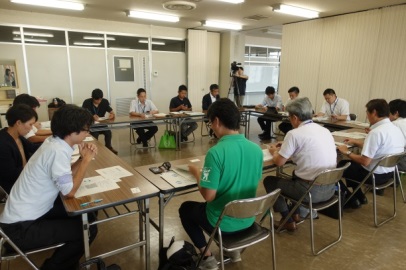 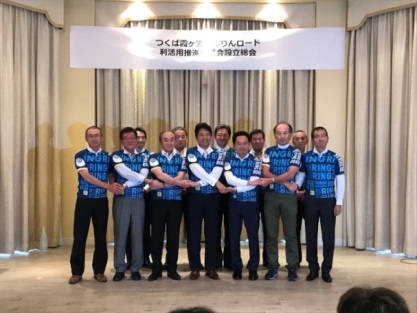 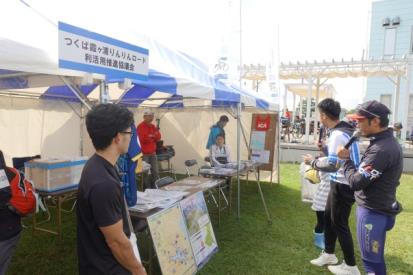 つくば霞ヶ浦りんりんロード利活用推進協議会【入会申込書】年　　　月　　　日つくば霞ヶ浦りんりんロード利活用推進協議会事務局　行つくば霞ヶ浦りんりんロード利活用推進協議会の目的に賛同し，下記のとおり申し込みます。団体・企業名代表者名　上記の入会申込書に必要事項をご記入の上，事務局あてに郵送またはＦＡＸにてお申込みください。協賛額口　　　　　　　　　　円　※１口以上でお願いします。後日，事務局から請求書を送付いたします。＜連絡先＞後日，事務局から請求書を送付いたします。＜連絡先＞所在地〒　　　　－担当者名所属・役職名電話番号―　　　　　　―ＦＡＸ番号―　　　　　　―Ｅメール　　　　　　　　　　　　　　　＠